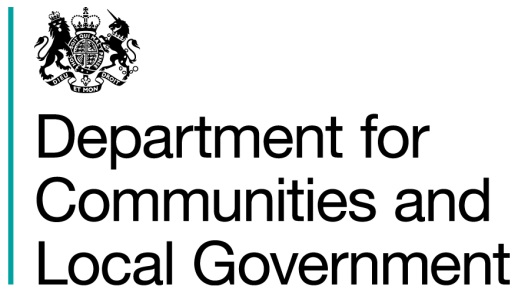 Homelessness Prevention TrailblazersEstablishing a network of ambitious areas across England to fundamentally reform the response to homelessnessFunding Bid Application FormApplication FormThis document should be read in conjunction with the Homelessness Prevention Trailblazers Bidding Prospectus - available on the GOV.UK website.Completed forms to be submitted by 5pm 28th November 2016 to: h&senquiries@communities.gsi.gov.ukDCLG wants to establish a network of ambitious Homelessness Prevention Trailblazer areas across England who want to go further and faster with reform and develop innovative new approaches to preventing homelessness. These areas will carry out prevention activity earlier and work with a wider group of people – not just those who are owed the main homelessness duty.Prospective commissioners will be required to demonstrate that key to their bids will be:Collaborating with other services to identify at-risk households and target interventions well before they are threatened with eviction; Helping people 56 days or even earlier when they are threatened with the loss of their home; Offering that help to a wider group of people than just those owed the main homelessness duty; andTesting new, innovative approaches to preventing homelessness to help us build our evidence base on what works and test the effects of these approaches in different areas.    Applications must be put forward by a lead Local Authority or combined authority, but this Local Authority can be a representative of a wider coalition. This coalition could include any body responsible for commissioning public services, with a duty towards homelessness, and preference will be given to bids which consider co-commissioning. Where multiple applications cover the same geographic area and work with the same group of people then only one will be able to be successful. We therefore recommend that authorities work in partnership wherever possible.Applications will be evaluated as set out in the specification, with those successful notified in December 2016. Name (each Funding Bid needs a lead, named contact):Local Authority:Job title, address & contact details (including e-mail address):Are you representing a coalition of commissioners or partners? If yes, list all organisations below:Bidders are reminded to note that we are particularly interested in proposals from across multi-agency partnerships and local authority boundaries, to recognise the importance other local partners play in helping people access the services they need to get back on their feet.Amount of funding requested, and indicative profile over the financial years:Profile of bid:Geographic area to be covered:Bidders are reminded to note that we are particularly interest in bids from across geographical local authority boundaries, recognising the transient nature of the rough sleeping population.Criteria A – Need and ImpactSet out the need in your local area and the outcomes you hope to achieve.Outline what performance indicators you will use to track this.  We will take level of need into account, but will be looking to target a range of areas, for example a rural area as well as urban centres. [500 words]This will be scored out of 5, with 5 points awarded for strong proposals with very good evidence of how the proposal meets the criteria; 3 points for  good evidence of how the proposal meets the criteria; and 1 point for  very limited or no evidence provided on how the proposal meets the criteria.Your bid should concentrate on showing the need and outcomes you hope to achieve in the following areas:quality of advice and support for both those owed the homelessness duty and those not; preventions for both those owed the homelessness duty and those not; homelessness acceptances; and use of temporary accommodation. Criteria B – Value for MoneyPlease demonstrate how your intervention will deliver additional provision and outcomes, over and above current provision. [500 words]This will be scored out of 5, with 5 points awarded for strong proposals with very good evidence of how the proposal meets the criteria; 3 points for  good evidence of how the proposal meets the criteria; and 1 point for  very limited or no evidence provided on how the proposal meets the criteria.Please give an estimate of the cost saving that your intervention will make across public services, for each individual reached, and in total, over the funding period.Please outline the evidence you have drawn on to make this estimate.Criteria C – Innovation Describe the approach the area will be adopting, and why and how it will be different from current provision. This can build on innovative or successful existing practice in the area. [500 words]This will be scored out of 5, with 5 points awarded for strong proposals with very good evidence of how the proposal meets the criteria; 3 points for  good evidence of how the proposal meets the criteria; and 1 point for  very limited or no evidence provided on how the proposal meets the criteria.Can you show how you will significantly enhance a traditional housing options approach?Can you demonstrate how you will take a different approach to preventing homelessness that is significantly different from traditional housing options?Evidence of your innovation approach must be provided where possible.Criteria D – Partnership WorkingOutline how you will deliver your intervention across local authority boundaries and/or with other local partner agencies and/or the homelessness sector. [500 words]This will be scored out of 5, with 5 points awarded for strong proposals with very good evidence of how the proposal meets the criteria; 3 points for  good evidence of how the proposal meets the criteria; and 1 point for  very limited or no evidence provided on how the proposal meets the criteria.Which organisations do you currently work with locally to prevent and reduce homelessness?What new and enhanced multi-agency partnerships will this funding stimulate across the wider public sector and / or local authority boundaries? What impact do you expect this to have on those this intervention is designed to work with, and on your wider delivery of rough sleeping services?Does your bid include co-commissioning or co-location of services?Please outline plans to ensure that new and enhanced partnerships are sustained beyond the funding period. Criteria E – Mobilisation and DeliverySet out the timeframe for mobilisation and give evidence of deliverability. [500 words]This will be scored out of 5, with 5 points awarded for strong proposals with very good evidence of how the proposal meets the criteria; 3 points for  good evidence of how the proposal meets the criteria; and 1 point for  very limited or no evidence provided on how the proposal meets the criteria.Faster mobilisation will be preferred. Can you evidence longer term plans for sustainability of the intervention once funding ends? Can you demonstrate the availability or use of alternative resource streams and/or the delivery of savings through increased prevention?Criteria F – Data and EvidenceSuccessful bidders will be expected to work with us to develop a comparable and robust method of evidencing the impact of their proposals in practice, and should be willing to share their findings both locally and nationally.Please provide detailed evidence of how your project will contribute to an improved evidence base on what works in homelessness interventions, including how you will use data to target your new service. You must demonstrate a willingness to share findings at a local and a national level. [500 words]This will be scored out of 5, with 5 points awarded for strong proposals with very good evidence of how the proposal meets the criteria; 3 points for  good evidence of how the proposal meets the criteria; and 1 point for  very limited or no evidence provided on how the proposal meets the criteria.What are your existing sources of data and evidence on homelessness prevention? How do you ensure they are robust?What new data will your project collect?What new or existing data sources will your project bring together, or share across agencies?What value do you expect this to bring to your intervention and ongoing work to prevent and reduce homelessness beyond the funding period?Would you be willing to work with us more broadly to improve the evidence base on homelessness prevention?Other relevant supporting information Are you bidding for any of the two funds available through the 2016/20 Rough Sleeping Programme? If so, please demonstrate how your proposed schemes will operate within your wider homelessness strategy.